Rosehill College                                      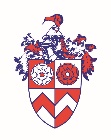 Year 9 Course Selection Form 2021Name of Student: _________________________________________________All Year 9 students will study courses in English, Mathematics, Physical Education & Health, Science, Social Science and Technology. Students are not required to make any selections in these areas.LANGUAGES COURSES - All Year 9 students study a second language.Please select two languages from the Year 9 Course Information sheet and write them below in order of preference:ARTS COURSESYear 9 students will study two Arts courses for half a year each.  If students select Music – Band this is a full year course and they will study this as their only Art course (Please fill out form on the back of this Course Selection Form).Please select three Arts courses from the Year 9 Course Information sheet and write them below in order of preference:Subject CodeSubject Name1st Choice2nd Choice: (in case first choice is unavailable)Subject CodeSubject Name1st Choice:2nd Choice:3rd  Choice: (in case one of your other choices is unavailable)